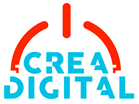 ANEXO B: FICHA DEL PROYECTOCATEGORÍA 6COPRODUCCIÓN PARA LA REALIZACIÓN DE JUEGOS DE VIDEO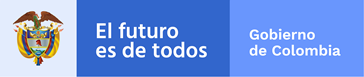 Título del proyectoTítulo del proyectoPersona jurídica que presenta el proyectoPersona jurídica que presenta el proyectoResumen ejecutivo del proyectoResumen ejecutivo del proyectoEscriba la sinopsis del juego de video; se trata de una descripción general en que explique la idea central o concepto en que está sustentado y el reto a resolver por los usuarios.Extensión: el resumen ejecutivo debe desarrollarse en máximo una (1) página y no podrá exceder las quinientas (500) palabras.Escriba la sinopsis del juego de video; se trata de una descripción general en que explique la idea central o concepto en que está sustentado y el reto a resolver por los usuarios.Extensión: el resumen ejecutivo debe desarrollarse en máximo una (1) página y no podrá exceder las quinientas (500) palabras.Perfil de usuario / Grupo ObjetivoPerfil de usuario / Grupo ObjetivoDescriba el usuario al que se dirige el juego de video y la forma en que el proyecto le apunta a uno o varios de estos propósitos públicos: fomento de la lectoescritura, desarrollo y fortalecimiento de la formación, investigación, creación y circulación de las artes, difusión y conservación del patrimonio material e inmaterial, desarrollo integral de la  población  infantil y juvenil y demás grupos demográficos, expresión de la diversidad cultural del país y apropiación  de  las TIC.Extensión: máximo doscientas cincuenta (250) palabras.Describa el usuario al que se dirige el juego de video y la forma en que el proyecto le apunta a uno o varios de estos propósitos públicos: fomento de la lectoescritura, desarrollo y fortalecimiento de la formación, investigación, creación y circulación de las artes, difusión y conservación del patrimonio material e inmaterial, desarrollo integral de la  población  infantil y juvenil y demás grupos demográficos, expresión de la diversidad cultural del país y apropiación  de  las TIC.Extensión: máximo doscientas cincuenta (250) palabras.Antecedentes y originalidad del juego de videoAntecedentes y originalidad del juego de videoIndicar si existen antecedentes locales e internacionales del tipo de juego de video a desarrollar e indicar las ventajas y desventajas de la aplicación en relación con propuestas similares. (Cuál es su competencia en el mercado)Extensión: máximo una (1) página.Indicar si existen antecedentes locales e internacionales del tipo de juego de video a desarrollar e indicar las ventajas y desventajas de la aplicación en relación con propuestas similares. (Cuál es su competencia en el mercado)Extensión: máximo una (1) página.Documento de diseño del proyecto (Game Design Document)Documento de diseño del proyecto (Game Design Document)Desarrolle en este campo los siguientes elementos:Descripción de la estructura/mecánica del juego.Descripción de la narrativa del juego (escenarios y personajes: biblia, objetivos de los personajes principales, historia, etc.).Descripción y # de nivelesDescripción de la interfaz en su estado ideal. Se pueden incluir presentaciones, dibujos, esquemas, planos, imágenes u otros elementos a juicio del participante.Descripción técnica del juego: descripción del sistema operativo y plataforma(s) donde podrá ser operado el juego, si el juego tiene soporte multiusuario e integraciones con redes sociales.Escenarios para la distribución del juego de video: markets, stores o directorios de descarga, acceso o instalación pertinentes en que estará disponible el juego de video.Extensión: máximo diez (10) páginas, textos e imágenes incluidas.Desarrolle en este campo los siguientes elementos:Descripción de la estructura/mecánica del juego.Descripción de la narrativa del juego (escenarios y personajes: biblia, objetivos de los personajes principales, historia, etc.).Descripción y # de nivelesDescripción de la interfaz en su estado ideal. Se pueden incluir presentaciones, dibujos, esquemas, planos, imágenes u otros elementos a juicio del participante.Descripción técnica del juego: descripción del sistema operativo y plataforma(s) donde podrá ser operado el juego, si el juego tiene soporte multiusuario e integraciones con redes sociales.Escenarios para la distribución del juego de video: markets, stores o directorios de descarga, acceso o instalación pertinentes en que estará disponible el juego de video.Extensión: máximo diez (10) páginas, textos e imágenes incluidas.Objetivos de los recursos de coproducción Objetivos de los recursos de coproducción Mencione los objetivos de estos recursos de coproducción para realización, explicando los mercados que se quieren alcanzar o los procesos a implementar para la finalización del juego de video.Indique los métodos y las técnicas que habrán de utilizarse para el logro de los objetivos propuestos, la descripción de la metodología debe permitir la comprensión, desde el punto de vista tecnológico de las características centrales del proyecto. Este punto, por lo tanto, debe enunciar las etapas a seguir para el logro de los objetivos propuestos, la secuencia de tales etapas y una explicación de los aspectos tecnológicos más destacados de cada uno de ellos.Extensión: máximo dos (2) páginas.Mencione los objetivos de estos recursos de coproducción para realización, explicando los mercados que se quieren alcanzar o los procesos a implementar para la finalización del juego de video.Indique los métodos y las técnicas que habrán de utilizarse para el logro de los objetivos propuestos, la descripción de la metodología debe permitir la comprensión, desde el punto de vista tecnológico de las características centrales del proyecto. Este punto, por lo tanto, debe enunciar las etapas a seguir para el logro de los objetivos propuestos, la secuencia de tales etapas y una explicación de los aspectos tecnológicos más destacados de cada uno de ellos.Extensión: máximo dos (2) páginas.Propuesta técnica o plan de producciónPropuesta técnica o plan de producciónRealice una descripción concreta de las estrategias de producción que serán implementadas durante las diferentes fases de la producción. Deberán ser expuestos aspectos como flujo de trabajo, metas de producción, recursos artísticos y técnicos, desde la perspectiva del productor ejecutivo, siendo coherentes con lo propuesto en el cronograma y el presupuesto.Extensión: máximo tres (3) páginas.Realice una descripción concreta de las estrategias de producción que serán implementadas durante las diferentes fases de la producción. Deberán ser expuestos aspectos como flujo de trabajo, metas de producción, recursos artísticos y técnicos, desde la perspectiva del productor ejecutivo, siendo coherentes con lo propuesto en el cronograma y el presupuesto.Extensión: máximo tres (3) páginas.Soportes de avance o tracción (opcional)Soportes de avance o tracción (opcional)En caso de que el prototipo en versión Beta del juego de video haya sido puesto a prueba, mencionar soportes de avance o tracción obtenidos que ayuden a validar las hipótesis sobre su viabilidad, novedad, necesidad. (Por ejemplo: encuestas, cifras de descarga o usuarios de la versión “beta”, comentarios de usuarios, o cualquier otro método que haya sido usado para probar su éxito).Extensión: máximo tres (3) páginas.En caso de que el prototipo en versión Beta del juego de video haya sido puesto a prueba, mencionar soportes de avance o tracción obtenidos que ayuden a validar las hipótesis sobre su viabilidad, novedad, necesidad. (Por ejemplo: encuestas, cifras de descarga o usuarios de la versión “beta”, comentarios de usuarios, o cualquier otro método que haya sido usado para probar su éxito).Extensión: máximo tres (3) páginas.Entregables de comercializaciónEntregables de comercializaciónDebe dar cuenta de las actividades que realizará para comercializar y monetizar su producto final. Describa cómo piensa llegar a los diferentes mercados y clientes potenciales y sus objetivos financieros y de crecimiento económico. También describa sus ventajas ante la competencia y la estrategia de distribución del contenido.Extensión: máximo una (1) página.Debe dar cuenta de las actividades que realizará para comercializar y monetizar su producto final. Describa cómo piensa llegar a los diferentes mercados y clientes potenciales y sus objetivos financieros y de crecimiento económico. También describa sus ventajas ante la competencia y la estrategia de distribución del contenido.Extensión: máximo una (1) página.Equipo de trabajoEquipo de trabajoMencione los antecedentes y la experiencia previa de las personas que ocupan los cargos directivos y los técnicos líderes, especificando el rol dentro del proyecto.Extensión: máximo una (1) página.Esta información debe estar respaldada por las hojas de vida o currículos del equipo del proyecto, que pueden ser anexadas en un directorio (carpeta) digital o especificando las URL (direcciones) relativas a sitios web y redes de profesionales tales como LinkedIn, Xing, Viadeo, entre otras. No es necesario anexar certificaciones laborales o de estudio a las hojas de vida.Mencione los antecedentes y la experiencia previa de las personas que ocupan los cargos directivos y los técnicos líderes, especificando el rol dentro del proyecto.Extensión: máximo una (1) página.Esta información debe estar respaldada por las hojas de vida o currículos del equipo del proyecto, que pueden ser anexadas en un directorio (carpeta) digital o especificando las URL (direcciones) relativas a sitios web y redes de profesionales tales como LinkedIn, Xing, Viadeo, entre otras. No es necesario anexar certificaciones laborales o de estudio a las hojas de vida.Socio EstratégicoSocio EstratégicoIndique el nombre, antecedentes y la experiencia previa del socio estratégico propuesto para el proyecto, como mínimo se deben relacionar los años de experiencia y producciones o procesos realizados en el campo de la industria del desarrollo de juegos de video.Extensión: máximo una (1) página.Esta información debe estar respaldada por currículos u hoja de vida del socio estratégico, especificando en este documento la ruta de acceso a dicha información, que puede ser anexada al proyecto en un directorio (carpeta) digital o especificando las URL (direcciones) relativas a sitios web.Indique el nombre, antecedentes y la experiencia previa del socio estratégico propuesto para el proyecto, como mínimo se deben relacionar los años de experiencia y producciones o procesos realizados en el campo de la industria del desarrollo de juegos de video.Extensión: máximo una (1) página.Esta información debe estar respaldada por currículos u hoja de vida del socio estratégico, especificando en este documento la ruta de acceso a dicha información, que puede ser anexada al proyecto en un directorio (carpeta) digital o especificando las URL (direcciones) relativas a sitios web.Enlace de ubicación del prototipo en versión beta del proyectoEnlace de ubicación del prototipo en versión beta del proyectoUbique en este espacio el enlace (URL) y contraseña (si aplica) de su prototipo en versión alfa del proyecto.Los prototipos publicados o almacenados en cualquier tipo de servicio de internet deben registrar la fecha en que fueron cargados, la cual debe ser anterior o el mismo día del cierre de la convocatoria. Prototipos cargados posteriormente serán rechazados.Ubique en este espacio el enlace (URL) y contraseña (si aplica) de su prototipo en versión alfa del proyecto.Los prototipos publicados o almacenados en cualquier tipo de servicio de internet deben registrar la fecha en que fueron cargados, la cual debe ser anterior o el mismo día del cierre de la convocatoria. Prototipos cargados posteriormente serán rechazados.Recuerde que esta ficha (anexo) hace parte de la documentación requerida para el jurado; tenga en cuenta que es necesario presentar los demás documentos en su totalidad (piloto, cronograma y presupuesto) y no hacerlo constituye causal de rechazo.Recuerde que esta ficha (anexo) hace parte de la documentación requerida para el jurado; tenga en cuenta que es necesario presentar los demás documentos en su totalidad (piloto, cronograma y presupuesto) y no hacerlo constituye causal de rechazo.